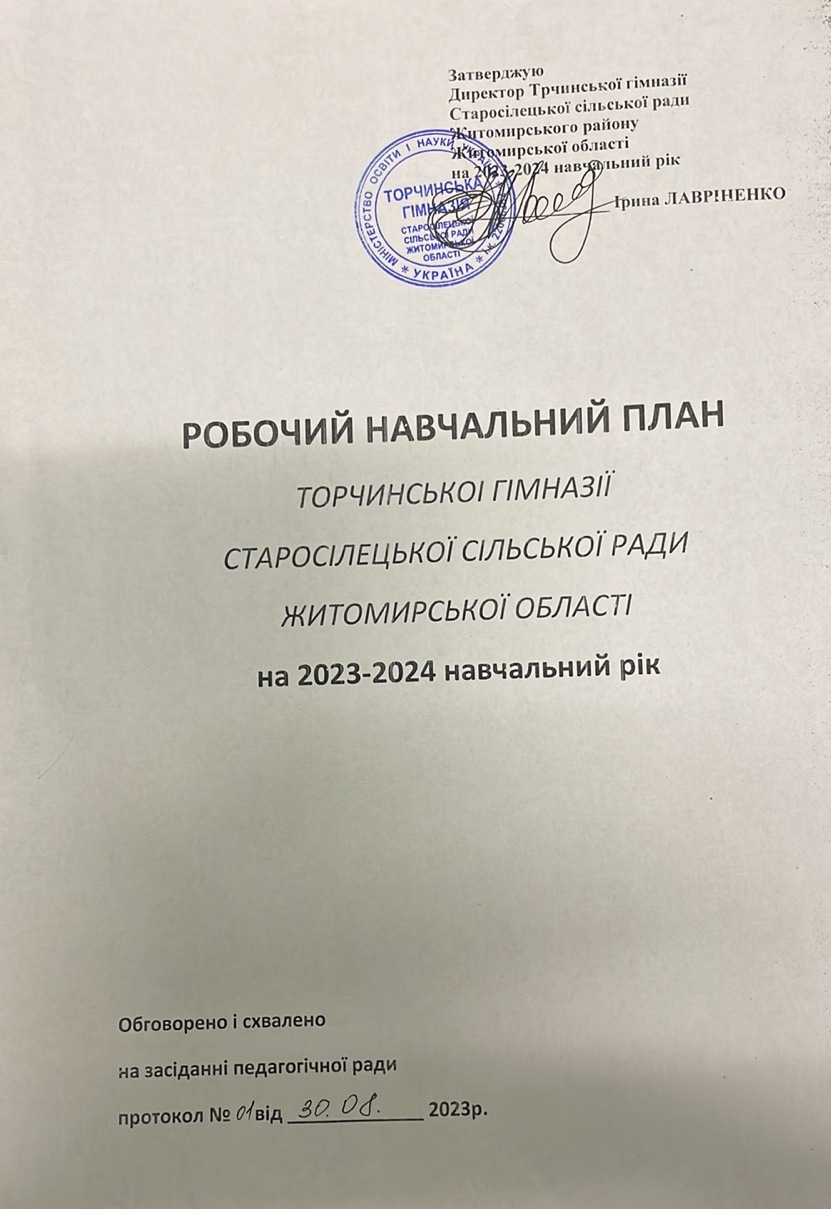 Пояснювальна запискаТорчинська  гімназія Старосілецької  сільської  ради  Житомирської області    у 2023/2024 навчальному році організовуватиме освітній процес відповідно до:Законів України «Про освіту», «Про повну загальну середню освіту», «Про внесення змін до деяких законів України в сфері освіти щодо врегулювання окремих питань освітньої діяльності в умовах воєнного стану» (№7325 від 28.04.2022), «Про забезпечення функціонування української мови як державної» та інших; Указу Президента України від 16 березня 2022 року № 143 «Про загальнонаціональну хвилину мовчання за загиблими внаслідок збройної агресії Російської Федерації проти України»; постанови Кабінету Міністрів України від 28 липня 2023 року №782 «Про початок навчального року під час дії правового режиму воєнного стану в Україні»; наказу Міністерства освіти і науки України від 15.05.2023 № 563 “Про затвердження методичних рекомендацій щодо окремих питань здобуття освіти в закладах загальної середньої освіти в умовах воєнного стану в Україні”.розпорядження Кабінету Міністрів України від 14 грудня 2016 р. № 988- р «Про схвалення Концепції реалізації державної політики у сфері реформування загальної середньої освіти «Нова українська школа» на період до 2029 року»; Санітарного регламенту для закладів загальної середньої освіти, затвердженого наказом Міністерства охорони здоров'я України від 25.09.2020 №2205, зареєстрованого в Міністерстві юстиції України 10 листопада 2020 р. за №1111/35394; наказу МОН від 8 вересня 2020 року №1115 і зареєстровано в Міністерстві юстиції 28 вересня 2020 року за №941/35224 “Деякі питання організації дистанційного навчання”Державних стандартів повної загальної середньої освіти: на рівні початкової освіти (в 1 – 4 класах) – Державного стандарту початкової освіти (затвердженого Постановою КМУ від 21 лютого 2018 року № 87); на рівні базової середньої освіти: в 5-6 класах – Державного стандарту базової середньої освіти (затвердженого постановою Кабінету Міністрів України від 30.09.2020 р. № 898); в 7 – 9 класах – Державного стандарту 2 базової та повної загальної середньої освіти (затвердженого Постановою КМУ від 23 листопада 2011 року №1392);Типових освітніх програм для закладів загальної середньої освіти – на рівні початкової освіти: Типової освітньої програми для учнів 1-2 класів закладів загальної середньої освіти, розробленої під керівництвом О. Я. Савченко (затвердженої наказом Міністерства освіти і науки України від 12.08.2022 № 743), Типової освітньої програми для учнів 3-4 класів закладів загальної середньої освіти, розробленої під керівництвом О. Я. Савченко (затвердженої наказом Міністерства освіти і науки України від 12.08.2022 № 743), на рівні базової середньої освіти:у 5-6 класах – Типової освітньої програми для 5 – 9 класів закладів загальної середньої освіти (затвердженої наказом Міністерства освіти і науки України від 19.02. 2021 № 235), у 7 – 9 класах – Типової освітньої програми закладів загальної середньої освіти ІІ ступеня (затвердженої наказом Міністерства освіти і науки України від 20.04. 2018 № 405); Лист МОН від 21.08.2023 № 1/12490-23
Про окремі питання діяльності закладів дошкільної освіти у 2023/2024 навчальному роціЛист МОН від 28.08.2023 № 1/12816-23
Про проведення Першого урокуЛист МОН від 24.08.2023 № 1/12702-23
Щодо організації виховного процесу в закладах освіти у 2023/2024 навчальному роціЛист ІМЗО від 01.08.2023 № 1242
Методичні рекомендації щодо розвитку STEM-освіти в закладах загальної середньої та позашкільної освіти у 2023/2024 навчальному роціЛист МОН від 16.08.2023 № 1/12186-23
Про організацію 2023/2024 навчального року в закладах загальної середньої освітиЛист МОН від 14.08.2023 № 1/12038-23
Про переліки навчальної літератури та навчальних програм, рекомендованих Міністерством освіти і науки України для використання в освітньому процесі закладів освіти у 2023/2024 навчальному роціПостанова КМУ від 28.07.2023 № 782
Про початок навчального року під час воєнного стану в УкраїніЛист МОН від 20.06.23 № 1/8820-23
Про організацію безпечного освітнього простору в закладах дошкільної освіти та обладнання укриттівЛист МОН від 17.05.2023 № 1/6990-23
Про підготовку закладів освіти до нового навчального року та проходження осінньо-зимового періоду 2023/24 рокуНаказ МОН від 24.02.2023 № 201
Про затвердження Змін до Положення про дистанційну форму здобуття повної загальної середньої освітиНаказ МОН від 01.04.2022 №289
Про затвердження методичних рекомендацій щодо оцінювання навчальних досягнень учнів 5-6 класів, які здобувають освіту відповідно до нового Державного стандарту базової середньої освітиНаказ МОН від 30.07.2021 №868
Про затвердження форм звітності з питань діяльності закладів загальної середньої освіти та інструкцій щодо їх заповненняПостанова МОЗ від 06.09.2021 №10
Про затвердження протиепідемічних заходів у закладах освіти на період карантину у зв’язку поширенням коронавірусної хвороби (COVID-19)Наказ МОН від 13.07.2021 № 813
Про затвердження методичних рекомендацій щодо оцінювання результатів навчання учнів 1-4 класів закладів загальної середньої освітиНаказ МОЗ від 25.09.2020 №2205
Про затвердження Санітарного регламенту для закладів загальної середньої освітиНаказ МОН від 08.09.2020 №1115 і зареєстровано в Міністерстві юстиції 28 вересня 2020 року за №941/35224
Деякі питання організації дистанційного навчанняПоложення про центр професійного розвитку педагогічних працівників
Концепція розвитку природничо-математичної освіти (STEM-освіти)
Положення про сертифікацію педагогічних працівників (зі змінами від 24.12.2019 р.)Інструкція з діловодства у закладах загальної середньої освітиНормативні документиНаказ МОН України від 13.07.2021 № 813 “Про затвердження методичних рекомендацій щодо оцінювання результатів навчання учнів 1-4 класів закладів загальної середньої освіти”Наказ МОН від 12.07.2021 № 795 “Про надання грифа “Рекомендовано Міністерством освіти і науки України” модельним навчальним програмам для закладів загальної середньої освіти”Наказ Міністерства охорони здоров’я України від 25.09.2020 №2205 "Про затвердження Санітарного регламенту для закладів загальної середньої освіти" зі змінамиЛист МОН України від 28.08.2020 № 1/9-488 "Про неухильне дотримання вимог постанови Кабінету Міністрів України від 22 липня 2020 р. № 641 та постанови Головного державного санітарного лікаря України від 22.08.2020 № 50"Наказ МОН України від 29.04.2020 № 574 "Про затвердження Типового переліку засобів навчання та обладнання для навчальних кабінетів і STEM-лабораторій"Лист МОН України від 08.04.2020 №1/9-201 "Щодо нагальних питань впровадження Закону України "Про повну загальну середню освіту"Наказ МОН України від 07.02.2020 № 143 "Про затвердження типового переліку засобів навчання та обладнання для навчальних кабінетів початкової школи"Наказ МОН України від 10.07.2019 № 955 «Про внесення змін до наказу Міністерства освіти і науки України від 12 січня 2016 року № 8»Лист МОН України від 27.07.2019 № 1/9-471 «Щодо окремих питань переведення учнів закладу загальної середньої освіти до наступного класу»Наказ МОН України від 26.12.2017 № 1669 "Про затвердження Положення про організацію роботи з охорони праці та безпеки життєдіяльності учасників освітнього процесу в установах і закладах освіти"Наказ МОН України від 15.08.2016 № 974 "Про затвердження Правил пожежної безпеки для навчальних закладів та установ системи освіти України"Наказ Міністерства охорони здоров’я України від 24.03.2016 № 234 "Про затвердження Санітарного регламенту для дошкільних навчальних закладів" зі змінамиНаказ МОН України від 14.07.2015 № 762 «Про затвердження Порядку переведення учнів (вихованців) закладу загальної середньої освіти до наступного класу» (Із змінами, внесеними згідно з Наказом МОН № 621 від 08.05.2019)Наказ МОН України від 20.07.2004 № 601 "Положення про навчальні кабінети загальноосвітніх навчальних закладів"Наказів Міністерства освіти і науки України: від 20.02.2002 № 128 «Про затвердження Нормативів наповнюваності груп дошкільних навчальних закладів (ясел-садків) компенсуючого типу, класів спеціальних загальноосвітніх шкіл (шкіл-інтернатів), груп подовженого дня і виховних груп загальноосвітніх навчальних закладів усіх типів та Порядку поділу класів на групи при вивченні окремих предметів у загальноосвітніх навчальних закладах», зареєстрований в Міністерстві юстиції України 6 березня 2002 р. за № 229/6517 (зі змінами); Положення про індивідуальну форму здобуття повної загальної середньої освіти, затвердженого наказом Міністерства освіти і науки України 12.01.2016 № 8 (у редакції наказу Міністерства освіти і науки України від 10 лютого 2021 року № 160), зареєстрованим в Міністерстві юстиції України 03 лютого 2016 р. за № 184/28314;Положення про дистанційну форму здобуття повної загальної середньої освіти, затвердженого наказом Міністерства освіти і науки України від 08.09. 2020 № 1115, зареєстрованим в Міністерстві юстиції України 28 вересня 2020 р. за № 941/35224); Порядку зарахування, відрахування та переведення учнів до державних та комунальних закладів освіти для здобуття повної загальної середньої освіти, затвердженого наказом Міністерства освіти і науки України 16.04.2018 № 367, зареєстрованим в Міністерстві юстиції України 05 травня 2018 р за № 564/32016; Порядку переведення учнів (вихованців) закладу загальної середньої освіти до наступного класу, затвердженого наказом Міністерства освіти і науки України 14.07.2015 № 762 (у редакції наказів Міністерств ва освіти і науки України № 621 від 08.05.2019, № 268 від 01.03.2021), зареєстрованим в Міністерстві юстиції України 30.07.2015 за № 924/27369; Міністерством освіти і науки України для використання в освітньому процесі в закладах загальної середньої освіти у 2023/2024 навчальному році на рівні базової, профільної середньої освіти (5 – 11 класи) рекомендовані такі навчальні програми: 5-6 клас – модельні навчальні програми, яким надано гриф «Рекомендовано Міністерством освіти і науки України» наказом від 12.07.2021 № 795 (зі змінами, внесеними у додаток наказами Міністерства освіти і науки України від 10.08. 2021 р., № 898, від 29.09. 2021 р. № 1031, від 13.12. 2021 р. №1358, від 02.02. 2022 р. № 96, від 09.02. 2022 № 143, від 11.04. 2022 р. № 324) (гриф Міністерства станом на 01 серпня 2022 року надано 95 модельним навчальним програмам); 7– 9 класи - навчальні програми, затверджені наказом Міністерства освіти і науки України від 07.06.2017 № 804 «Про оновлені навчальні програми для учнів 5-9 класів загальноосвітніх навчальних закладів» (зі змінами, внесеними наказом Міністерства освіти і науки України від 03.08.2022 № 698); - навчальні програми, яким надано гриф «Рекомендовано Міністерством освіти і науки України» наказом Міністерства освіти і науки України від 03.08.2022 № 698 «Про надання грифа оновленим навчальним програмам».Перелік навчальної літератури та навчальних програм, що мають грифи «Рекомендовано Міністерством освіти і науки України», «Схвалено для використання в освітньому процесі» або висновок «Схвалено для використання в загальноосвітніх навчальних закладах» (далі – Перелік), постійно оновлюється і доступний на офіційному вебсайті ДНУ «Інститут модернізації змісту освіти». Відповідно до Порядку надання грифів навчальній літературі та навчальним програмам (далі – Порядок), затвердженого наказом Міністерства освіти і науки України 20 липня 2020 р. № 931, зареєстрованим в Міністерстві юстиції України 11 жовтня 2020 р. за № 1119/35402, зі змінами, внесеними згідно з наказом Міністерства освіти і науки від 08 5 листопада 2021 р. № 1203, гриф «Рекомендовано Міністерством освіти і науки України» надається модельним навчальним програмам. Навчальним програмам, розробленим не на основі модельних навчальних програм, навчальним програмам з позашкільної освіти надається гриф «Схвалено для використання в освітньому процесі». Навчальні програми, розроблені на основі модельних навчальних програм, згідно із Законом України «Про повну загальну середню освіту» (пункт 8 частини першої статті 1), затверджується педагогічною радою закладу освіти. Для реалізації варіативної складової навчальних планів на підставі рішення педагогічної ради заклад освіти  використовувати в освітньому процесі навчальні програми факультативів та курсів за вибором, які раніше мали відповідний гриф МОН і були включені до Переліків навчальної літератури та навчальних програм у попередні роки.  	Відповідно до постанови Кабінету Міністрів України від 28 липня 2023 року № 782 «Про початок навчального року під час дії правового режиму воєнного стану в Україні», освітній процес у 2023/2024 навчальному році розпочнеться в День знань 1 вересня і триватиме до 28 червня 2024 року.   У гімназії щоденно о 9 годині 00 хвилин проводити загальнонаціональну хвилину мовчання за співвітчизниками, загиблими внаслідок збройної агресії російської федерації проти України (стаття 2 Указу Президента України № 143 від 16 березня 2022 року «Про загальнонаціональну хвилину мовчання за загиблими внаслідок збройної агресії Російської Федерації проти України», лист Міністерства освіти і Науки України від 16.03.2022 №1/3472-22).Згідно п.1.2 Загальних положень Статуту гімназії повна назва закладу: Торчинська гімназія Старосілецької сільської ради Житомирського району Житомирської області.Освітній процес в гімназії організовується в безпечному освітньому середовищі. Організація освітнього процесу буде здійснюватись в очному, дистанційному режимах та за змішаною формою, що поєднує очний і дистанційний режими. Таке поєднання можливе, зокрема, для різного виду занять (практичні, лабораторні заняття проводяться в очному режимі, лекційні – в дистанційному). Або для різних учнів одного класу: частина учнів класу навчаються очно, інша – дистанційно в асинхронному режимі, з можливістю надання учням підтримки шляхом проведення консультацій в синхронному режимі. При цьому для учнів визначається черговість очного та дистанційного навчання з метою забезпечення рівних умов для здобуття освіти. Гімназія  організовуватиме освітній процес із використанням технологій дистанційного навчання за допомогою технічних засобів комунікації, доступних для учасників освітнього процесу. При цьому обсяг навчального часу, що забезпечується в синхронному режимі, визначається педагогічним працівником і може бути менше обсягу, зазначеного в пункті 7 розділу I Положення про дистанційну форму здобуття повної загальної середньої освіти. У листі МОН від 16.08.2023 № 1/12186-23 визначено особливості  організації нового навчального року в умовах правового режиму воєнного стану. Відповідно до рішень військових адміністрацій та засновників закладів освіти освітній процес  буде організовано за такими формами:очна. Освітній процес в цій формі запроваджується в закладі освіти тільки в межах розрахункової місткості споруд цивільного захисту, що можуть бути використані для укриття учасників освітнього процесу в разі включення сигналу тривоги. Якщо потужності таких споруд є недостатніми, навчання може бути організовано шляхом розподілу навчального часу в межах годин (змін) упродовж дня та тижня, днів та тижнів упродовж місяця або семестру тощо;дистанційна. Організація освітнього процесу в закладах освіти на території ведення бойових дій, тимчасово окупованих територіях тощо запроваджується наказом (розпорядженням) засновника закладу освіти за погодженням із керівником адміністрації. При дистанційному навчанні заклад освіти самостійно приймає рішення щодо зняття обмеження на максимальну кількість учнів у класі; змішана. Ця форма передбачає поєднання різних видів занять, наприклад, практичні, лабораторні заняття проводяться в очному режимі, лекційні – у дистанційному. При цьому освітній процес у початковій школі бажано здійснювати в очній формі, враховуючи необхідність соціалізації дітей.При організації очного та змішаного навчання в закладі освіти слід забезпечити безумовне переривання освітнього процесу у разі включення сигналу тривоги. Учні та співробітники школи мають організовано прослідувати до споруд цивільного захисту і перебувати в них до скасування тривоги (за можливості продовжуючи освітній процес), а після відбою тривоги – повернутися до приміщення закладу освіти, організувавши необхідне корегування навчання.Залежно від безпекової ситуації форма організації освітнього процесу може змінюватися впродовж навчального рокуДистанційне навчанняНаказами МОН від 24.02.2023 №201 та від 22.03.2023 №333 було внесено зміни до Положення про дистанційну форму здобуття повної загальної середньої освіти. У документі оновлено категорії учнів, які мають право навчатися за дистанційною формою (як окремою формою здобуття освіти). Також педагогічним працівникам дозволено працювати в будь-якомі місці за їхнім вибором, у тому числі  поза робочими приміщеннями чи територією закладу освіти. Наказом МОЗ від 01.08.2022 № 1371 внесено зміни до Санітарного регламенту для закладів загальної середньої освіти, згідно з якими в умовах воєнного стану безперервна тривалість навчальних занять при організації дистанційного навчання у синхронному форматі не повинна перевищувати для учнів:1-2 класів – 2 навчальних занять по 30 хвилин або 3 – по 20 хвилин;3-4 класів – 2 навчальних занять по 45 хвилин або 3 – по 30 хвилин, або 4 – по 20 хвилин;5-6 класів – 2 навчальних занять по 45 хвилин або 3 – по 35 хвилин, або 4 – по 25 хвилин;7-9 класів – 2 навчальних занять по 45 хвилин або 3 – по 40 хвилин, або 4 – по 30 хвилин, або 5 – по 25 хвилин;10-11 класів – 3 навчальних занять по 45 хвилин або 4 – по 35 хвилин, або 5 – по 30 хвилин, або 6 – по 25 хвилин.Форма організації освітнього процесу залежить від безпекової ситуації в кожному населеному пункті і визначається рішенням військово-цивільних адміністрацій. Рішення приймається за участю батьків. Якщо батьки не погоджуються з очною формою навчання, вони можуть обрати дистанційну форму або індивідуальний графік навчання, або перевести дитину на екстернатну форму навчання. Для учнів, батьки яких оберуть онлайн навчання, у закладі освіти буде створена можливість для дистанційного спостереження за уроком або відеозапису уроків. Форма організації освітнього процесу може змінюватися впродовж навчального року в залежності від безпекової ситуації у населеному пункті. Запровадження та організація освітнього процесу в певному режимі, у тому числі у разі включення сигналу «Повітряна тривога» або інших сигналів оповіщення, здійснюється відповідно до листа МОН від 16.08.2023 № 1/12186- 23 «Про організацію 2022/2023 навчального року». Забезпечення безперервності здобуття освітиНаказом МОН від 15.05.2023 №563 затверджено методичні рекомендації щодо окремих питань здобуття освіти в закладах загальної середньої освіти в умовах воєнного стану в Україні. У документі надано роз'яснення з таких питань:забезпечення права на освіту учнів, які внаслідок війни вимушено знаходяться за кордоном, дітей з неконтрольованих територій, територій населених пунктів на лінії зіткнення, деокупованих територій;оцінювання результатів навчання учнів;зарахування учнів до школи та переведення на наступний рік навчання;отримання документів про здобуття освіти.Навчання дітей, які одночасно здобувають освіту за кордоном і в закладі освіти УкраїниНаказом МОН від 18.08.2023 № 1014 затверджено Типову освітню програму для навчання дітей, які виїхали з України внаслідок повномасштабного вторгнення російської федерації і здобувають освіту одночасно в закладах освіти країни перебування та України. Ця Програма застосовується в класах (групах) дистанційного навчання для організації вивчення окремих предметів українських освітніх програм, які не вивчаються у закордонних школах. Типова освітня програма містить:вимоги до осіб, які можуть здобувати освіту відповідно до цієї програми;загальний обсяг та рекомендоване навчальне навантаження (в годинах), його розподіл між навчальними предметами за роками навчання;типові навчальні плани для кожного рівня повної загальної середньої освіти;перелік модельних навчальних та навчальних програм;рекомендовані форми організації освітнього процесу;опис інструментарію оцінювання;додаткові години для проведення індивідуальних консультацій та групових занять.STEM-освітаУ листі Державної наукової установи «Інститут модернізації змісту освіти від 01.08.2023 № 21/08-1242 надано методичні рекомендації щодо розвитку STEM-освіти в закладах загальної середньої та позашкільної освіти у 2023/2024 навчальному році. У документі розглянуто такі питання:нормативно-правове забезпечення розвитку STEM-освіти; організаційна та навчально-методична робота;освітнє STEM-середовище;професійне самовизначення здобувачів освіти;професійна майстерність педагогічних працівників.Створення безпечних умов перебування учасників освітнього процесуУ листі МОН від 17.05.2023 №1/6990 надано рекомендації щодо підготовки закладів освіти до нового навчального року та проходження осінньо-зимового періоду 2023/24 року. Для організації роботи з питань цивільного захисту, охорони праці та безпеки життєдіяльності Міністерство просить врахувати у роботі інструктивно-методичні матеріали, викладені у листі МОН від 22.07.2022 № 1/8462-22. Листом МОН від 03.08.2023 № 1/11479-23 направлено для використання у роботі методичні рекомендації щодо надання індивідуальної підтримки учням з особливими освітніми потребами під час підготовки до реагування на надзвичайні ситуації, розроблені Державною установою «Український інститут розвитку освіти. Пропонований матеріал містить практичні поради для всіх учасників освітнього процесу, які дозволять підготувати учнів із ООП до непередбачуваних ситуацій.Організація виховного процесуВідповідно до листа МОН від 24.08.2023 №1/12702-23 організація виховного процесу в закладах освіти у 2023/2024 навчальному році має здійснюватись за такими напрямами:національно-патріотичне виховання. Ця робота має бути спрямована на формування в учнів української національної ідентичності. вивчення державної та етнічної території українського народу та військово-патріотичне виховання. Також МОН рекомендує розвивати онлайн-волонтерство, яке може бути реалізовано через виконання адміністративних та креативних завдань, збирання пожертв, долучення до українського кібервійська (блокування каналів розповсюдження дезінформації) та віртуального партизанства (надсилання скарг на прокремлівських агітаторів до адміністраторів соцмереж і чатів);виховання здорового способу життя. У цьомі напрямі МОН рекомендує приділити увагу наданню психологічної допомоги та подоланню негативних явищ (булінг, домашнє насильство, кримінальні правопорушення); вивчення та популяризації кращих педагогічних практик. Під час проведення виховних заходів МОН радить використовувати банк даних досвіду виховної роботи,  який розміщено на офіційному сайті Державної наукової установи «Інститут модернізації змісту освіти». Також у листі надано перелік пам’ятних та ювілейних дат, відзначення яких  необхідно передбачити у планах роботи закладів освіти на 2023/2024 навчальний рік.Робота психологічної службиУ листі МОН від 21.08.2023 №1/12492-23 надано рекомендації щодо пріоритетних напрямів психологічного супроводу та соціально-педагогічного патронажу учасників освітнього процесу. Фахівцям рекомендовано проводити роботу за такими напрямами:навчальна діяльність. З метою стабілізації психоемоційного стану учнів рекомендується впроваджувати «годину психолога/соціального педагога» (не менше ніж 1 раз на місяць для кожної групи/класу. Цей час потрібно врахувати у плані роботи закладу освіти в частині позакласної роботи);просвітницька робота. Основний зміст має бути спрямованим зокрема на  ознайомлення педагогів з технологіями надання першої психологічної допомоги учасникам освітнього процесу та запровадження «Психологічної хвилинки» під час уроків, інформування з питань торгівлі людьми, запобігання та протидії домашньому насильстві, загроз, які може нести інтернет тощо;діагностична робота. МОН рекомендує проводити діагностику негативних психічних станів, постстресових станів, визначати групи посиленої психологічної уваги серед учасників освітнього процесу;профілактична робота;корекційна робота;консультування. Організація освітнього процесу не повинна призводити до перевантаження учнів та має забезпечувати безпечні, нешкідливі та здорові умови здобуття освіти. Розклад навчальних занять, розподіл навчального навантаження протягом тижня, тривалість навчальних занять і перерв між ними здійснюється відповідно до вимог Санітарного регламенту для закладів загальної середньої освіти (затверджений наказом МОЗ України 25 вересня 2020 р. № 2205, зареєстрований в Міністерстві юстиції України 10 листопада 2020 р. за № 1111/35394). Тривалість виконання завдань для самопідготовки учнів у позанавчальний час не рекомендується більше 1 години у 3 – 5 класах, 1,5 години у 6 – 9 класах. Учням 1-2 класів не рекомендуються обов’язкові завдання для самопідготовки у позанавчальний час.У Торчинській гімназії у 2023-2024 навчальному році навчатиметься 80 учнів та виховуватиметься 24 дошкільнят.Мережа класів на 2023-2024 навчальний рік складає:Робочий навчальний план розрахований на 5-денний робочий тиждень. Навчальні заняття в школі розпочинаються о 8 годині 30 хвилин. Тривалість уроків : у 1 класі - 35 хвилин; у 2-4 класах – 40 хвилин; у 5-9 класах – 45 хвилин. Гімназія  працює в одну зміну. Гранично допустиме навантаження на учня відповідає санітарно-гігієнічним нормам , установленим Міністерством охорони здоров׳я України. Години фізичної культури не враховуються при визначенні гранично допустимого навантаження на учнів.Мова навчання – українська.Навчальні заняття організовуються за семестровою системою:
І семестр - з 01 вересня до 29  грудня 2023 року.
ІІ семестр - з 15 січня  до 31 травня 2024 року.Протягом навчального року для здобувачів освіти  проводяться канікули:
осінні- з 30 жовтня до 05 листопада 2023 року;
зимові-  з 30 грудня 2023 року до 14 січня  2024 року;
весняні- з 25 березня 2024 року до 31 березня  2024 року;
літні канікули- з дня закінчення навчального року  до 31 серпня 2024 року.Додаткові тижневі канікули для учнів 1 класу з 19 до 25 лютого 2024 року.Останній дзвоник 31 травня 2024 року.З урахуванням місцевих особливостей, кліматичних умов,  відповідно до умов пандемії  можуть змінюватися структура навчального року та графік учнівських канікул. Дошкільні групи працюють з 8.00 до 17 .00Директор гімназії                                                              Ірина ЛАВРІНЕНКОДиректор гімназії                                                              Ірина ЛАВРІНЕНКОДиректор гімназії                                                                   Ірина ЛАВРІНЕНКОКласи12341-4567895-91-9Кількість учнів5121111398788104180Назва	освітньоЇ галузі                                                         Класи Кількість годин на тиждень, на рікКількість годин на тиждень, на рікКількість годин на тиждень, на рікКількість годин на тиждень, на рікКількість годин на тиждень, на рікНазва	освітньоЇ галузі                                                         Класи 1 кл.2 кл.3 кл.4 клРазомІнваріантний складникІнваріантний складникІнваріантний складникІнваріантний складникІнваріантний складникІнваріантний складникМовно-літературна, у тому числі:   9/31510/35010/35010/35039/1365Укр. мова і література7/2457/2457/2457/245Іншомовна2/703 / 1353/1353/135Математична4/1404/1405/1755/17518/630Я досліджую світ (природнича,громадянська й історична, cоціальна, здоров’язбережувальна галузі)  3/1053/1053/1053/10512/420Технологічна (трудове навчання)1/352/702/702/707/245Інформатична1/352/702/702/707/245Мистецька2/702/702/702/708/280 Фізкультурна*3/1053/1053/1053/10512/420 Усього22/77024/84025/84025/84096/3290Варіативний складникВаріативний складникВаріативний складникВаріативний складникВаріативний складникВаріативний складникДодаткові години для вивчення предметів освітніх галузей, проведення індивідуальних консультацій та групових занять1/351/351/351/354/140Загальнорічна кількість навчальних годин23/80525/87526/91026/910100/3500Гранично допустиме тижневе/ річне навчальне навантаження учня20/70022/77023/80523/80588/3080Сумарна кількість навчальних годин, що фінансуються з бюджету (без урахування поділу на групи) 23/80525/87526/91026/910100/3500Назва	освітньоЇ галузі                                                         Класи Кількість годин на тиждень, на рікКількість годин на тиждень, на рікНазва	освітньоЇ галузі                                                         Класи 5 клас6 класІнваріантний складникІнваріантний складникІнваріантний складникМовно-літературна, у тому числі:11/38511/385Укр. мова і література7,57,5Іншомовна3,53,5Математична5/1755/175Природнича 2/704/140Соціальна і здоров’язбережувальна 1,5/52,51,5/52,5Громадянська та історична1/352/70Технологічна2/702/70Інформатична1,5/52,51,5/52,5Мистецька2/702/70Фізкультурна*3/1053/105Усього26+3/101532/1120Варіативний складникВаріативний складникВаріативний складникДодаткові години для вивчення предметів освітніх галузей, проведення індивідуальних консультацій та групових занять2/70 2/70Загальнорічна кількість навчальних годин31/108534/1190Гранично допустиме тижневе/ річне навчальне навантаження учня28/98031/1085Освітні галузіПредметиКількість годин на тиждень у класахКількість годин на тиждень у класахКількість годин на тиждень у класахКількість годин на тиждень у класахОсвітні галузіПредмети789РазомМови і літературиУкраїнська мова2,5226,5Мови і літературиУкраїнська література2226Мови і літературиІноземна мова3339Мови і літературиЗарубіжна література2226Суспільство-знавствоІсторія України11,51,54Суспільство-знавствоВсесвітня історія1113Суспільство-знавствоОснови правознавства--11Мистецтво*Музичне мистецтво1--1Мистецтво*Образотворче мистецтво1--1Мистецтво*Мистецтво-112МатематикаМатематика----МатематикаАлгебра2226МатематикаГеометрія2226Природо-знавствоПриродознавство----Природо-знавствоБіологія2226Природо-знавствоГеографія221,55,5Природо-знавствоФізика2237Природо-знавствоХімія1,5225,5ТехнологіїТрудове навчання1113ТехнологіїІнформатика1225Здоров’я і фізична культураОснови здоров’я1113Здоров’я і фізична культураФізична культура**3339РазомРазом28+328,5+330+386,5+9Додатковий час на предмети, факультативи, індивідуальні заняття та консультаціїДодатковий час на предмети, факультативи, індивідуальні заняття та консультації2,5 338,5 Гранично допустиме навчальне навантаженняГранично допустиме навчальне навантаження32333398Всього (без урахування поділу класів на групи)Всього (без урахування поділу класів на групи)30,5+331,5+333+3